О проведении комплекса мероприятийв рамках Всероссийской смены«Студенческий лидер» в 2016 годуЗаслушав и обсудив информацию заведующей отделом профессионального образования аппарата Профсоюза И.А. Кленовой, Исполнительный комитет Профсоюза ПОСТАНОВЛЯЕТ:Информацию принять к сведению. Одобрить сложившуюся практику организации и проведения комплекса мероприятий, осуществляемых в рамках Всероссийской смены «Студенческий лидер» в 2016 году.Утвердить Положение о Всероссийском конкурсе «Студенческий лидер» с учетом внесенных поправок (Приложение № 1).Утвердить график проведения окружных этапов конкурса в 2016 году (Приложение № 2).Региональным организациям Профсоюза совместно с их СКС: 4.1. продолжить практику проведения региональных и окружных этапов конкурса в 2016 году;4.2. рассмотреть возможность проведения школ профсоюзного актива в рамках мероприятий окружных этапов конкурса в федеральных округах;4.3. в процессе подготовки и проведения окружных этапов конкурса применять разработанные отделом профессионального образования аппарата Профсоюза методические рекомендации по проведению этапов конкурса (Приложение № 3).Отделу профессионального образования аппарата Профсоюза и Студенческому координационному совету при ЦС Профсоюза:5.1. продолжить работу по координации и проведению окружных этапов конкурса и финала Всероссийского конкурса «Студенческий лидер» в 2016 году;5.2. подготовить информацию по итогам проведения всего комплекса мероприятий на рассмотрение очередного заседания Исполкома Профсоюза.Финансовому отделу аппарата Профсоюза предусмотреть частичное финансирование окружных этапов и финала конкурса «Студенческий лидер».Контроль за исполнением постановления возложить на заместителя Председателя Профсоюза  В.Н. Дудина.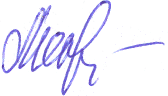       Председатель Профсоюза 		             Г.И. МеркуловаПриложение №1к постановлениюИсполкома Профсоюзаот 22.03.2016 г №4-12ПОЛОЖЕНИЕо Всероссийском конкурсе «Студенческий лидер»Общие положенияУчредителем Всероссийского конкурса «Студенческий лидер» (далее - Конкурс) является Профессиональный союз работников народного образования и науки Российской Федерации (далее – Профсоюз).Организаторы Конкурса:отдел профессионального образования аппарата Профсоюза;студенческий координационный совет Общероссийского Профсоюза образования (далее – СКС Профсоюза);Конкурс «Студенческий лидер» проводится при поддержке Министерства образования и науки Российской Федерации (далее – Минобрнауки России) и Российского союза ректоров.Цели и задачи КонкурсаЦель конкурса:Выявление и поддержка заинтересованной и талантливой молодежи, способной в дальнейшем профессионально заниматься реализацией государственной молодежной политики в студенческой среде, на активизацию работы студенческих и объединенных первичных профсоюзных организаций вузов по защите прав и интересов студенчества, выявление и обобщение передового опыта, повышение мотивации членства в Профсоюзе, развитие инновационных форм работы студенческих и объединенных первичных профсоюзных организаций.2.2.Задачи Конкурса:выявление творчески работающих лидеров первичных студенческих и объединенных первичных профсоюзных организаций в образовательных организациях высшего образования, подведомственных Минобрнауки России;предоставление максимальных возможностей проявления способностей конкурсантов в вопросах защиты и отстаивания социально-экономических, правовых интересов обучающихся;вовлечение студенческих профсоюзных лидеров в процесс организации собственной деятельности, стимулирование к реализации лидерских способностей и развитию положительных качеств их личности;повышение профессионального уровня работы студенческих и объединенных первичных профсоюзных организаций, консолидация усилий органов государственной власти и общественных организаций в сфере поддержки студенческого самоуправления профсоюзными организациями;укрепление, развитие и координация деятельности студенческих и объединенных первичных профсоюзных организаций на региональном, окружном и федеральном уровнях;приобретение студенческими лидерами личностных компетенций, навыков в вопросах построения социального партнерства с Минобрнауки России и ректорским корпусом.Структура конкурса.Конкурс проводится по следующим номинациям:«Студенческий лидер» (номинация № 1);«Студенческий адвокат» (номинация № 2);«Новые формы работы» (номинация № 3);«Мастер-класс» (номинация № 4).Конкурс проводится в четыре этапа:Региональный этап (апрель–май 2016 г.) – проводится в очной форме региональными организациями Профсоюза совместно с СКС Профсоюза (ассоциациями, советами председателей студенческих и объединенных первичных профсоюзных организаций) в субъектах Российской Федерации.Окружной этап (май – июль 2016 г.) – проводится в очной форме и организуется силами окружных оргкомитетов и проводится одной (несколькими) региональными организациями Профсоюза совместно с СКС Профсоюза в федеральном округе при поддержке «базовой» региональной организации Профсоюза в федеральном округе. По решению оргкомитета конкурса возможно проведение объединённого окружного этапа. Окружной этап конкурса проводится в соответствии с Примерным положением об окружном этапе Всероссийского конкурса «Студенческий лидер» (Приложение № 2 к Положению).Федеральный этап (июль-август 2016 г.) проводится в заочной форме, в рамках проведения данного этапа конкурса оргкомитетом конкурса создается экспертный совет, определяющий по результатам представленных материалов участников финала конкурса по номинациям 2 – 4.Финальный этап (сентябрь 2016 г.) – проводится в очной форме организаторами Конкурса и включает в себя проведение финала конкурса «Студенческий лидер» и очной защиты работ в рамках номинаций №№ 2-4 Конкурса.В рамках финальных мероприятий Конкурса могут организовываться дополнительные мероприятия студенческой профсоюзной тематики.Оргкомитет конкурса.Подготовку и проведение Конкурса осуществляет оргкомитет, утверждаемый ежегодно решением Исполкома Профсоюза (Приложение №1 к Положению).Для подготовки и проведения этапов Конкурса создаются соответствующие оргкомитеты на местах.Сопредседателями оргкомитетов являются:региональный этап - руководитель региональной организации Профсоюза и председатель СКС Профсоюза в регионе;окружной этап – руководитель региональной организации Профсоюза, на территории которой проходит окружной этап, и председатель СКС Профсоюза в федеральном округе.Оргкомитет Всероссийского Конкурса возглавляет Председатель Профсоюза (заместитель Председателя Профсоюза).Оргкомитет:определяет порядок, форму, дату и место проведения финального этапа Конкурса, содержание конкурсных заданий, регламент проведения финала;утверждает состав жюри на окружных и финальном этапах Конкурса;организует финальные конкурсные мероприятия, торжественную церемонию награждения победителей;объявляет отдельные номинации Всероссийского конкурса, принимает соответствующие положения, проводит экспертизу представленных материалов и утверждает окончательный список участников в каждой номинации;принимает участие в подготовке отдельных конкурсных заданий;рассматривает и принимает решения по вопросам, возникающим в процессе проведения Конкурса и неурегулированным настоящим Положением.Участники конкурса.Участниками конкурса могут быть:региональный этап Конкурса:председатели (заместители председателей) первичных профсоюзных организаций студентов в образовательных организациях высшего образования,заместитель председателя объединенной первичной профсоюзной организации в образовательных организациях высшего образования, курирующий работу со студентами;председатель профсоюзного бюро структурного подразделения образовательной организации высшего образования (факультета, института, департамента). Председатель профсоюзного бюро не может быть рекомендован оргкомитетом регионального этапа конкурса для участия в окружном этапе конкурса.Выдвижение претендента для участия в конкурсе осуществляется решением выборного коллегиального органа соответствующей первичной профсоюзной организации на основании результатов проведения соответствующего этапа.Первичная профсоюзная организация может рекомендовать к участию в Конкурсе не более одного представителя.окружной этап Конкурса:победители региональных этапов конкурса субъектов Российской Федерации, входящих в состав федерального округа (рекомендуемое количество участников окружного этапа Конкурса не менее 5-ти человек), список формируется на основании протоколов жюри региональных этапов.финальный этап Конкурса:победители окружных этапов Конкурса. Список формируется Оргкомитетом на основании протоколов жюри окружных этапов, по следующему принципу:при участии в окружном этапе Конкурса представителей от 1 до 5 регионов, для участия в финале конкурса может быть рекомендован 1 участник, занявший 1 место;при участии в окружном этапе Конкурса представителей от 6 до 10 регионов, для участия в финале конкурса могут быть рекомендованы 2 участника, занявшие 1 и 2 места соответственно;при участии в окружном этапе Конкурса представителей от 11 и более регионов, для участия в финале могут быть рекомендованы 3 участника, занявшие 1, 2 и 3 места соответственно.Не допускается участие в финальном этапе конкурсантов из одного субъекта Российской Федерации (при возникновении такой ситуации федеральный округ представляет победитель этапа).Возраст участника Конкурса не должен превышать 35 лет.В качестве участников Конкурса не могут выступать:члены президиума Студенческого координационного совета Профсоюза,лица, являвшиеся призерами (финалисты, занявшие 1-3 места) Всероссийского конкурса «Студенческий лидер» в календарном году, предшествовавшем году проведения Конкурса (допускается участие в финале конкурса не более 2-х раз в течение профсоюзной карьеры).Для организации финального этапа Конкурса «Студенческий лидер» до 10 августа текущего года (или в другие установленные оргкомитетом сроки) в отдел профессионального образования аппарата Профсоюза представляются следующие документы:Для участия в номинации:«Студенческий лидер» - на каждого участника финального этапа (победители и/или призеры окружных этапов Конкурса, занявшие 1, 2, 3 места) окружными оргкомитетами представляется копия протокола жюри (подписанного председателем и членами жюри окружного этапа Конкурса) о признании участника победителем и/или призером окружного этапа Конкурса (в соответствии с порядком формирования участников финала Конкурса);«Новые формы работы» - необходимо представить в оргкомитет конкурса материалы, демонстрирующие содержание разработки (инновации), её практическую ценность в реализации уставных задач студенческой или объединенной первичной профсоюзной организации, а также механизмы совершенствования данной формы работы в среднесрочной перспективе;«Студенческий адвокат» - необходимо представить в оргкомитет конкурса творческую работу с описанием практики представительства и защиты социально-экономических прав и интересов членов Профсоюза, в т.ч. материалы, подтверждающие данную практику, а также анализ эффективности выполнения Соглашения между коллективом студентов и образовательной организацией высшего образования и других дополнительных локальных нормативных документов, ориентированных на улучшение социально-экономического положения обучающихся;«Мастер-класс» - необходимо представить в оргкомитет конкурса проект мастер-класса, направленного на повышение профессионального уровня работы студенческих или объединенных первичных профсоюзных организаций.Поступившие материалы, в рамках номинаций 2-4, проходят экспертизу, и формируется перечень участников очной защиты проектов в рамках проведения финального этапа Конкурса.Конкурсантам, прошедшим в финал Всероссийского конкурса, Оргкомитетом Конкурса не позднее 25 августа текущего года направляется уведомление о сроках и месте проведения финала, другая информация, необходимая для участия в финале.Информационное обеспечение Конкурса.Официальный сайт Всероссийского конкурса «Студенческий лидер» - www.studlider.ru.На официальном сайте размещаются организационные документы (Положение о Конкурсе, состав оргкомитета, состав жюри), сроки и места проведения этапов конкурса, программа мероприятий и результаты конкурса.Подведение итогов и награждение победителей.По результатам проведения финального этапа Конкурса определяются победители и призеры конкурса. Жюри финального этапа Конкурса подписывает итоговый протокол с результатами конкурса.Победители и призеры конкурса награждаются Почетными дипломами и ценными памятными подарками, а также могут выдвигаться кандидатами (в возрасте 14-25 лет) на премии в рамках реализации направления «Государственная поддержка талантливой молодежи приоритетного национального проекта «Образование». В случае если победителю (призеру) на момент проведения конкурса исполнилось 26 лет, право выдвигаться кандидатом на премию в рамках реализации направления «Государственная поддержка талантливой молодежи приоритетного национального проекта «Образование» переходит следующему в рейтинге.По итогам может быть подведен общий рейтинг конкурсантов. Решение о включении номинаций в общий рейтинг принимает оргкомитет конкурса.Оргкомитет Конкурса принимает решение о вручении специальных призов участникам финального этапа Конкурса. Могут быть учреждены призы общественных организаций, отдельных ведомств и учреждений, физических лиц.Финансирование Конкурса и этапов конкурсаФинансирование регионального этапа конкурса может осуществляться за счет средств региональной организации Профсоюза, региональных органов власти, средств первичных профсоюзных организаций студентов (объединенных первичных профсоюзных организаций) и привлеченных средств.Финансирование окружного этапа конкурса может осуществляться за счет средств Общероссийского Профсоюза образования, региональных организаций Профсоюза, региональных органов власти, средств первичных профсоюзных организаций студентов (объединенных первичных профсоюзных организаций) и привлеченных средств.Финансирование финального этапа конкурса может осуществляться за счет средств Общероссийского Профсоюза образования, средств образовательных организаций высшего образования в виде организационного взноса, средств первичных профсоюзных организаций в виде организационного взноса и привлеченных средств.Приложение  1к Положениюо Всероссийском конкурсе«Студенческий лидер»ОРГКОМИТЕТВсероссийского конкурса «Студенческий лидер-2016»Председатель:Приложение 2 к Положениюо Всероссийском конкурсе«Студенческий лидер»Примерное положениеоб окружном этапе Всероссийского конкурса«Студенческий лидер»Общие положения1.1. Окружной этап является вторым этапом Всероссийского конкурса «Студенческий лидер».1.2. Конкурс организуется силами окружных оргкомитетов и проводится одной (несколькими) региональными организациями Профсоюза совместно с СКС Профсоюза в федеральном округе при поддержке «базовой» региональной организации Профсоюза в федеральном округе. Для федеральных округов возможно проведение объединённого окружного этапа по согласованию с организационным комитетом финального этапа Конкурса.1.3. Сроки проведения Конкурса – май – июль т.г., по согласованию с организационным комитетом Всероссийского конкурса «Студенческий лидер».Оргкомитет Конкурса2.1. Для подготовки и проведения окружного этапа Конкурса формируется Оргкомитет окружного этапа.2.2. В состав Оргкомитета входят председатель «базовой» региональной организации Профсоюза, члены Студенческого координационного совета Профсоюза в федеральном округе, представители органов государственной власти и местного самоуправления, образовательных организаций высшего образования, студенческих и объединенных первичных профсоюзных организаций.2.3. Сопредседателями оргкомитета окружного этапа являются:	– руководитель региональной организации Профсоюза, на территории которой проводится окружной этап Конкурса;	– председатель СКС Профсоюза в федеральном округе;2.4. Оргкомитет:	- направляет в региональные организации Профсоюза и студенческие (объединенные) первичные профсоюзные организации настоящее Положение;	- принимает от региональных организаций Профсоюза материалы на участие в окружном этапе Конкурса;	- утверждает план подготовки окружного этапа Конкурса;	- определяет сроки и место проведения окружного этапа Конкурса;	- определяет содержание конкурсных заданий, вырабатывает критерии оценки конкурсантов окружного этапа Конкурса и порядок подведения итогов окружного этапа Конкурса;	- формирует жюри окружного этапа Конкурса и согласовывает его состав с оргкомитетом Всероссийского Конкурса;	- организует проведение конкурсных мероприятий;	- формирует заявку на участие победителей окружного этапа в финальном этапе Конкурса.Порядок выдвижения кандидатов3.1. Выдвижение кандидатов для участия в окружном этапе Конкурса осуществляется региональными организациями Профсоюза совместно с их Студенческими координационными советами (ассоциациями, советами председателей) по результатам региональных конкурсов.3.2. Рекомендуемое количество участников окружного этапа не менее 5-ти человек, список участников формируется на основании протоколов жюри региональных этапов.3.3. В окружном этапе Конкурса могут принять участие председатели, заместители председателей первичных студенческих (объединенных) профсоюзных организаций, действующих в образовательных организациях высшего образования, находящихся в ведении Министерства образования и науки Российской Федерации, осуществляющие свою деятельность, как на штатной основе, так и на общественных началах. Возраст участника конкурса на момент проведения мероприятия не должен превышать 35 лет.3.4. Участниками окружного этапа Конкурса не могут быть члены президиума Студенческого координационного совета Профсоюза, а также лица, являвшиеся призерами (финалисты, занявшие 1-3 места) Всероссийского конкурса «Студенческий лидер» в календарном году, предшествовавшем году проведения Конкурса (допускается участие в финале конкурса не более 2-х раз в течение профсоюзной карьеры).3.5. Для участия в окружном этапе Конкурса в Оргкомитет представляются следующие материалы:3.5.1. Постановление Президиума региональной организации Профсоюза о представлении к участию в окружном этапе Конкурса (как правило, не более одного участника от региональной организации Профсоюза).3.5.2. Творческий отчет, включающий в себя:3.5.2.1. Эссе на тему «Моя роль в работе Профсоюзной организации вуза», в т.ч. автобиографию, историю общественной и профессиональной деятельности.3.5.2.2. Соглашение (коллективный договор), иные локальные нормативные документы (при наличии), ориентированные на улучшение социально-экономического положения обучающихся, а также анализ эффективности соглашения (коллективного договора).3.5.2.3. Информацию:- о состоянии профсоюзного членства; мотивационной работе;- о финансовой деятельности первичной профсоюзной организации студентов (объединенной первичной профсоюзной организации) и работе по привлечению дополнительных финансовых средств в организацию;- об использовании первичной профсоюзной организацией студентов (объединенной первичной профсоюзной организацией) инновационных форм работы;- об участии конкурсанта в деятельности первичной профсоюзной организации студентов (объединенной первичной профсоюзной организации).3.6. Деятельность первичной профсоюзной организации студентов (объединенной первичной профсоюзной организации) по направлениям должна быть документально подтверждена.3.7. К творческому отчету могут прилагаться видеоматериалы, публикации, методические разработки.3.8. Творческие отчеты, а также приложенные к ним материалы, представленные на окружной этап Конкурса, не возвращаются. Оргкомитет оставляет за собой право при необходимости использовать конкурсные материалы по своему усмотрению, в том числе публиковать их.3.9. Оценка творческих отчетов осуществляется жюри в рамках отдельной номинации, и по решению жюри может учитываться в общей системе оценок конкурса.Регламент проведения окружного этапа Конкурса.4.1. Окружной этап Конкурса, в обязательном порядке, должен включать в себе следующие конкурсные задания:4.1.1. Домашнее задание: «Автопортрет».4.1.2. «Блиц».4.1.3. «Профтест. Правовое ориентирование».4.2. Оргкомитетом окружного этапа Конкурса могут устанавливаться дополнительные конкурсные задания (не более 7 конкурсных заданий).5. Подведение итогов окружного этапа Конкурса. Награждение победителей.5.1. По результатам проведения окружного этапа Конкурса определяются победители и призеры окружного этапа Конкурса во всех номинациях.5.2. Победители и призеры окружного этапа Конкурса награждаются дипломами и ценными подарками.5.3. Оргкомитет может принять решение о вручении участникам окружного этапа Конкурса специальных призов органов государственной власти и местного самоуправления, юридических и физических лиц.5.4. Участники окружного этапа Конкурса, занявшие первое, второе и третье места, могут рекомендоваться Оргкомитетом окружного этапа Конкурса для участия в финальном этапе Всероссийского конкурса «Студенческий лидер» в соответствии с Положением о проведении финального этапа Конкурса.В случае если по результатам окружного этапа Конкурса возникла ситуация, когда 1, 2 или 3 место заняли представители одного региона (территории), тогда по решению оргкомитета окружного этапа конкурса к участию в финале рекомендуется участник, занявший более высокое место.Приложение №2к постановлениюИсполкома Профсоюзаот 22.03.2016 г №4-12График проведения окружных этаповВсероссийского конкурса «Студенческий лидер» в 2016 годуПриложение № 3к постановлениюИсполкома Профсоюзаот 22.03.2016 г №4-12МЕТОДИЧЕСКИЕ РЕКОМЕНДАЦИИпо организации и проведению региональных, окружных этаповВсероссийского конкурса «Студенческий лидер»общая информацияВсероссийский конкурс «Студенческий лидер» (далее – Конкурс) учреждён в 2003 году Федеральным агентством по образованию совместно с Профсоюзом работников народного образования и науки Российской Федерации (далее – Профсоюз).Состоятельность Конкурса во многом определяется сочетанием конкурсных мероприятий (соревнований) с элементами обучения (мастер-классами, тренингами, лекциями и семинарами). Участие в конкурсных мероприятиях является для участников важным фактором личностного и профессионального роста. Наиболее успешные участники Конкурса получают возможность карьерного роста в Профсоюзе, образовательных организациях высшего образования, государственных органах исполнительной власти субъектов РФ и бизнес-структурах.По итогам проведения конкурсных мероприятий, в ряде федеральных округов сформировались коммуникативные сообщества (команды) из представителей различных территорий, усилиями которых инициированы и реализованы общественные проекты, направленные на практическую реализацию основных принципов государственной молодёжной политики.Опыт и практика, накопленные при организации и проведении Конкурса позволяют утверждать, что сформирован базис для организации комплексной подготовки студенческих лидеров на всех уровнях структуры Профсоюза. Организация такой подготовки предполагает трансляцию стандартов и механизмов подготовки, разработанных в рамках проведения финального этапа Конкурса, на более широкие аудитории.Данные методические рекомендации направлены на обеспечение единства стандартов и механизмов подготовки студенческих лидеров на всех этапах проведения конкурса (региональном, окружном, федеральном) и разработаны в помощь региональным организациям Профсоюза, студенческим координационным советам (председателям профсоюзных студенческих и объединенных организаций), организующим региональные, окружные этапы Конкурса.утверждение оргкомитета и положений этапов конкурсаРегиональный этап (апрель–май) – проводится региональными организациями Профсоюза совместно с СКС Профсоюза (ассоциациями, советами председателей студенческих и объединенных профсоюзных организаций) субъектов Российской Федерации. Для подготовки и проведения регионального этапа Конкурса создается оргкомитет. Сопредседателями оргкомитета региональных этапов Конкурса являются руководитель региональной организации Профсоюза и председатель СКС Профсоюза в регионе.Окружной этап (май – июль) – организуется силами окружных оргкомитетов и проводится одной (несколькими) региональными организациями Профсоюза совместно с СКС Профсоюза в федеральном округе при поддержке «базовой» региональной организации Профсоюза в федеральном округе. Для федеральных округов возможно проведение объединённых окружных этапов по согласованию с организационным комитетом финального этапа Конкурса. Окружной этап конкурса проводится в соответствии с Примерным положением об окружном этапе Всероссийского конкурса «Студенческий лидер» (Приложение № 2 к Положению о Всероссийском конкурсе «Студенческий лидер»).Положения о региональном этапе Конкурса разрабатываются на основании Примерного положения об окружном этапе Конкурса и утверждаются соответствующим оргкомитетом.Отбор конкурсантов и участников этаповРегиональный этап.Участниками регионального этапа Конкурса могут быть:	- председатели (заместители председателей) первичных профсоюзных организаций студентов в образовательных организациях высшего образования,	- заместитель председателя объединенной первичной профсоюзной организации в образовательных организациях высшего образования, курирующий работу со студентами;- председатель профсоюзного бюро структурного подразделения образовательной организации высшего образования (факультета, института, департамента).Выдвижение претендента для участия в конкурсе осуществляется решением выборного коллегиального органа соответствующей первичной профсоюзной организации.Первичная профсоюзная организация может рекомендовать к участию в региональном этапе конкурса не более одного представителя.Проведение регионального этапа Конкурса проводится по аналогии со схемой проведения окружного и финального этапов Конкурса.Окружной этап.Выдвижение кандидатов для участия в окружном этапе Конкурса осуществляется региональными организациями Профсоюза совместно с их Студенческими координационными советами (ассоциациями, советами председателей) по результатам региональных конкурсов.Рекомендуемое количество участников окружного этапа не менее 5-ти человек, список участников формируется на основании протоколов жюри региональных этапов.В окружном этапе Конкурса могут принять участие председатели, заместители председателей первичных студенческих (объединенных) профсоюзных организаций, действующих в образовательных организациях высшего образования, находящихся в ведении Министерства образования и науки РФ, осуществляющие свою деятельность, как на штатной основе, так и на общественных началах. Возраст участника конкурса на момент проведения финала конкурса не должен превышать 35 лет.Для участия в окружном этапе конкурсантам необходимо представить творческие отчеты организаторам окружного этапа в сроки, утверждаемые организаторами этого этапа, но не позднее, чем за три дня до начала конкурса. Требования, предъявляемые к творческим отчётам, содержатся в разделе 3 Примерного положения об окружном этапе Всероссийского конкурса «Студенческий лидер». Примерные критерии оценки творческих отчётов содержатся в Приложении № 1 настоящих методических рекомендаций. Баллы конкурсантов должны быть приведены к 10-балльной системе оценки путём деления начисленных баллов на 15. Полученное значение округляется до сотых долей. Согласно п. 3.8 Примерного положения об окружном этапе Конкурса оценка творческих отчетов осуществляется жюри в рамках отдельной номинации и по решению жюри может учитываться в общей системе оценок конкурса.Оценка творческих отчётов производится членами жюри окружного этапа и может быть организована 2 способами:Каждый член жюри персонально оценивает каждый творческий отчёт по всем критериям оценки. После оценки творческого отчёта всеми членами жюри формируется средний бал конкурсанта за творческий отчёт.Решением оргкомитета окружного этапа производится специализация членов жюри. Формируется группа экспертов (это могут быть не все члены жюри), в которой каждый эксперт производит оценку каждого творческого отчёта только по одному или нескольким критериям, в которых он специализируется и наиболее компетентен.В ходе изучения материалов эксперты вправе предлагать новые критерии при оценке определенных направлений работы.Кроме баллов по своему критерию эксперт должен представить экспертное заключение, содержащее краткий анализ ситуации по каждому творческому отчету (который был просмотрен экспертом), положительные характеристики, недостатки и вывод (заключение) (Приложение №2).По усмотрению оргкомитета окружного этапа конкурса из числа членов оргкомитета могут выделяться руководители экспертной группы, которые:знакомятся с экспертными оценками и заключениями;предлагают к рассмотрению членами жюри итоги работы экспертов;в случае выявления необоснованного завышения или занижения оценок экспертом, могут отстранить его от продолжения работы; подвергают коррекции экспертные оценки и осуществляют повторную процедуру оценки таких отчетов.	Как показывает практика проведения оценки творческих отчётов, наиболее эффективным является второй способ (оценка силами экспертной группы). Данный подход позволяет провести тщательное изучение и более полный анализ представленного материала, исключает «поверхностный» просмотр отчетов, сократить время на проведение оценочных процедур.Организация конкурсных мероприятийСоставление программы.Комплексная подготовка студенческих лидеров, положенная в основу Конкурса, должна быть направлена как на развитие специфических компетенций, необходимых студенческим лидерам (тренировка и обучение), так и на выявление наиболее успешных студенческих организаций и их лидеров, распространение передового опыта в организации студенческого самоуправления (лидерские конкурсы). Окружной этап Конкурса в обязательном порядке должен включать в себя следующие конкурсные задания:Домашнее задание: «Автопортрет».«Блиц».«Профтест. Правовое ориентирование».Оргкомитетом окружного этапа Конкурса могут устанавливаться дополнительные конкурсные задания (всего Конкурсных заданий должно быть не более 7).Традиционно в рамках региональных и окружных этапов Конкурса проводятся заседания Студенческих координационных советов Профсоюза, встречи с социальными партнерами и другие сопутствующие мероприятия. Рекомендуется предусмотреть возможность организации школ профсоюзного актива в рамках проведения мероприятия.Таким образом, программа этапа Конкурса может состоять из следующих блоков:лидерские конкурсы,обучение профсоюзного актива,конкурс по дополнительным номинациям Конкурса,заседания СКС Профсоюза, встречи с социальными партнерами,другие мероприятия.Лидерские конкурсы могут быть проведены в разном порядке, за исключением конкурса «Автопортрет» - первое конкурсное задание.Очерёдность выступлений конкурсантов («жеребьёвка»).Очерёдность выступлений конкурсантов в лидерских конкурсах определяется посредством жеребьёвки, которая организуется в следующем порядке (таблица 1):Таблица 1. Порядок организации жеребьёвкиЛидерские конкурсы.Задача лидерских конкурсов – выявить уровень специфических знаний, умений и навыков (лидерских компетенций) у конкурсантов. К таким компетенциям в т.ч. относятся:понимание позиции Профсоюза по наиболее значимым вопросам (реформирование системы образования, организация стипендиального обеспечения, материальной и социальной поддержки студентов, проблемы функционирования студенческих общежитий и др.);глубокие знания действующего законодательства, умение и навыки применения этих знаний в практической работе;умение формировать и отстаивать позицию профсоюзной организации в ходе коллективных переговоров, при организации публичных выступлений;умение завоёвывать симпатию аудитории, в т.ч. в открытом диалоге с социальными партнёрами, имеющими принципиально противоположные позиции;умение и навык организации работы коллектива, управления конфликтами.Ниже приведено описание лидерских конкурсов, которые стали традиционными механизмами выявления лидерских компетенций при проведении финального этапа Конкурса. Описание составлено с учётом модернизации конкурсных заданий, проведённых по итогам обсуждений результатов Конкурса разных лет.Оргкомитету этапа Конкурса следует обеспечить полную конфиденциальность конкурсных заданий по ситуационным конкурсам.«Автопортрет».Цель. Конкурсное задание «Автопортрет» направлено на выявление у конкурсантов умений и навыков организации публичных выступлений с целью самопрезентации и презентации ППОС, вызвать симпатию аудитории и использовать для этих целей современные технические средства.Задача конкурсанта:дать характеристику себя как студенческого лидера, осветить свои лучшие лидерские качества, проиллюстрировать это конкретными примерами. Рассказать о себе, о своем стиле работы, о своих собственных достижениях, успехах в организации;дать характеристику своей первичной профсоюзной организации, заострить внимание членов жюри на положительном опыте работы организации, достижениях в мотивационной работе, социальном партнерстве, работе комиссий, проиллюстрировать положительный опыт работы, нетрадиционные формы и методы работы;продемонстрировать как реализуется комплекс мероприятий, направленный на создание положительного имиджа профсоюзной организации во внешней и внутренней среде, как он спланирован в среднесрочной перспективе.Форма проведения. Данный конкурс является домашней заготовкой конкурсанта, поэтому конкурсное задание необходимо высылать конкурсантам заблаговременно.Регламент. На выступление конкурсанту отводится, как правило, до 10 минут. Ответы на вопросы членов жюри – до 5 минут. Общее время выступления – до 15 минут.Работа жюри и критерии оценки. 10-ти бальная система оценки. Выступление конкурсанта может быть оценено по следующим критериям:Содержание выступления и его оригинальность. Максимальная оценка соответствует ситуации, когда конкурсанту в краткой и доступной форме удалось:- познакомить аудиторию с организацией, которую он представляет;- продемонстрировать положительные результаты работы организации, достигнутые с его участием;- показать степень своего участия в общем успехе;- оценить вклад организации в его становление как личности.Вербальная коммуникация. Максимальная оценка соответствует ситуации, когда:- у конкурсанта хорошо поставлена дикция (произношение);- выступление ведётся в комфортном для усвоения информации темпе;- в речи отсутствуют вводные слова и слова - «паразиты».Невербальная коммуникация. Максимальная оценка соответствует ситуации, когда конкурсант способен вызывать симпатию у аудитории и членов жюри, в т.ч.:- способен выгодно использовать мимику и жесты в процессе выступления;- выгодно подчеркнуть свои внешние данные и др.Качество цифровой презентации. Максимальная оценка соответствует ситуации, когда цифровая презентация удобна для восприятия: найдены оптимальные цветовые решения, размеры шрифтов, темп переключения слайдов и т.д. Соответствие цифровой презентации и выступления (декламации). Максимальная оценка соответствует ситуации, когда цифровая презентация дополняет выступление визуальной информацией, аналитическими данными, графиками и др., конкретизирует сказанное конкурсантом со сцены, усиливая тем самым впечатление от выступления. Снижать оценки целесообразно в случае, когда презентация неинформативна (например, большое количество слайдов с фотографиями) или не соответствует выступлению (конкурсант со сцены говорит одно, а презентует на экране другое).После завершения выступления конкурсанта, члены жюри могут задать вопросы участнику конкурса. Вопросы из зала не задаются.Существует возможность объединить процедуру торжественного открытия этапа Конкурса и конкурс «Автопортрет». В данном случае выступления конкурсантов могут чередоваться с выступлениями организаторов этапа и приглашённых гостей, творческими номерами и т.д. Материально-техническое обеспечение. Мультимедийный проектор, экран, ноутбук, программное обеспечение для воспроизведения цифровых презентаций. По заблаговременному требованию конкурсантов может быть представлено дополнительное оборудование.«Профтест. Правовое ориентирование».Цель. Конкурс «Профтест. Правовое ориентирование» направлен на выявление у конкурсантов знаний законодательства РФ в сфере образования, а также умений и навыков использовать эти знания для разрешения конфликтных ситуаций. Задание на конкурс выдается непосредственно перед конкурсом и состоит из двух блоков: 1 блок – тест, 10 вопросов с 4 вариантами ответа в каждом. Конкурсанту необходимо выбрать правильный ответ.2 блок – конфликтная ситуация. Задача конкурсанта – найти несоответствие  заявленных условий действующему законодательству, предложить порядок действий ППОС, позволяющий разрешить конфликт в интересах профсоюзной организации и членов Профсоюза, используя при этом положения законодательства РФ.Оценка результатов выступления производится по следующим критериям:Максимальная оценка соответствует ситуации, когда конкурсант дал максимальное количество правильных ответов на предложенные вопросы, сформулировал позицию ППОС по конфликтному вопросу и подкрепил свои доводы максимально возможным количеством правильных ссылок на законодательство РФ. Регламент проведения конкурса:Конкурс проводится в письменной форме. На проведение конкурса отводится 45 минут. Конкурс проводится в заочном режиме (без зрителей). Проведение конкурса будет зафиксировано на видеокамеру, для зрителей может быть подготовлен видеосюжет о проведении конкурса. Работа жюри и порядок оценки. Оценка производится членами жюри по 10-ти бальной шкале. Оценка результатов выступления может быть произведена по следующим критериям:Содержание ответа. Максимальная оценка соответствует ситуации, когда конкурсант сформулировал позицию ППОС по конфликтному вопросу, подкрепил свои доводы максимально возможным количеством правильных ссылок на законодательство РФ, а также предложил алгоритм конкретных действий ППОС по разрешению ситуации.Материально-техническое обеспечение. Комплект заданий из расчёта по 1 заданию на каждого конкурсанта, может быть предоставлен ноутбук с установленной информационно-правовой системой «Консультант+», отдельное помещение для конкурсантов.«Блиц».Цель. Конкурс «Блиц» направлен на выявление у конкурсантов умения быстро ориентироваться в экстремальной обстановке и знаний законодательства и нормативно-правовых актов в сфере образования.Форма проведения. Данный конкурс является для конкурсантов ситуационным, поэтому конкурсное задание заранее не выдается.Регламент. Каждому конкурсанту необходимо ответить на 20 вопросов в течение 2 минут. Вопросы для конкурсанта зачитываются ведущим конкурса. Конкурсант может «пропускать» вопросы, чтобы вернуться к ответу на них после оглашения последнего 20-го вопроса. Перед конкурсом все конкурсанты выводятся в отдельное помещение и приглашаются по одному после выступления предыдущего конкурсанта.Работа жюри и порядок оценки. 10-ти бальная система оценки. Каждый правильный ответ оценивается в 0,5 балла.Тренировка и обучениеОбучение в рамках конкурсных мероприятий может проводиться в форме лекций, семинаров, тренингов. Рекомендуются в процессе обучения рассмотреть следующие темы:Роль студенческих общественных организаций вуза в формировании социально-партнерских отношений и развитии студенческого самоуправления в образовательной организации высшего образования и регионе.Нормативно-правовая база работы первичной профсоюзной организации.Мотивация профсоюзного актива.Этика делового общения. Методика подготовки и ведения переговоров.Информационная работа, PR-стратегия, формирование положительного имиджа организации.Методика командообразования.Эффективное использование бюджетных средств. Привлечение дополнительных средства (файндрайзинг).Проектная деятельность.Инновационная деятельность образовательных организаций высшего образования.Состояние высшего образования. Реструктуризация системы высшего и профессионального образования.Молодежная политика в Российской Федерации. Политическое поле России.Методы манипуляции общественным мнением и возможные пути взаимодействия.Организация работы жюриПринципиально важным вопросом при организации Конкурса на всех его этапах является формирование жюри конкурса и способов его работы, а также механизм оценки.Общие принципы работы.Количественный и персональный состав жюри формируется оргкомитетом окружного этапа Конкурса и утверждается оргкомитетом Всероссийского конкурса «Студенческий лидер». Видится целесообразным количественный состав жюри до 5-7 человек. Работой жюри руководит его председатель, назначаемый из числа членов жюри решением оргкомитета этапа. Жюри в целом и каждый член жюри в частности в своей работе по оценке конкурсантов самостоятельны в принятии решений.Для подсчёта результатов оценок оргкомитетом этапа конкурса формируется счётная комиссия. В полномочия счётной комиссии входит подсчёт баллов, выставленных членами жюри.Оценка конкурсантов производится персонально каждым членом жюри. Влияние на решение члена жюри других членов, председателя жюри, членов оргкомитета этапа, конкурсантов, зрителей и др. не допускается.После каждого лидерского конкурса и выставления оценок членами жюри должно происходить коллегиальное обсуждение итогов оценки (в формате отдельного заседания, продолжительностью до 15-20 минут), в рамках которого происходит обмен мнениями между членами жюри относительно выставленных оценок и хода конкурса в целом. Председатель жюри вправе потребовать от каждого члена жюри представить мотивированное обоснование по выставленным им оценкам. Информация о ходе коллегиального обсуждения оценок конкурсантов является конфиденциальной и не подлежит обсуждению и распространению.Публичные комментарии относительно любых решений жюри вправе давать только председатель жюри.Основные подходы к формированию персонального состава жюри.Персональный состав жюри определяет оргкомитет этапа конкурса. Персональный состав формируется в соответствии с Положением об окружном этапе Всероссийского конкурса «Студенческий лидер».Поскольку оценку лидерских компетенций сложно проводить только по некоторым объективным критериям (например, как объективно оценить убедительность доводов, или адекватность поставленной цели?), то оценку конкурсантов должны проводить профсоюзные лидеры, которые сами являются носителями таких компетенций. В таком случае оценка происходит с позиции личного опыта и понимания самих лидеров. Рекомендуется привлекать к работе в жюри представителей не только профсоюзных, но и других общественных организаций (например, правозащитных), публичных политиков регионального уровня. При формировании жюри основной акцент должен уделяться профсоюзным работникам.С целью обеспечения максимальной объективности в работе жюри не допускается включение в его состав представителей ППОС, представивших на конкурс конкурсантов от своей первичной организации.Рекомендуется привлекать к работе в жюри тех представителей ППОС, которые имеют серьёзный опыт социального партнёрства. В работе жюри должны участвовать не только представители территории (округа) - организатора этапа, но и представители других территорий (округов). Система оценки конкурсов Традиционно на разных этапах Конкурса использовалась следующая схема подведения итогов конкурса: итоговое место конкурсанта относительно других конкурсантов определялось его итоговым баллом, который складывался из средних баллов, выставленных членами жюри за каждый конкурс (эта система условно называлась «балльной»).Опыт разных этапов Конкурса показал, что чувствительность (влияние на общие результаты) разных конкурсных заданий отличается. У конкурсов, имеющих объективные и однозначные критерии оценки (таких как «Блиц» и «Правовое ориентирование»), чувствительность значительно выше, чем у конкурсов, в которых оценку по каждому критерию член жюри выставляет субъективно (таких как «Автопортрет» и др.).Чтобы изменить сложившуюся ситуацию, в 2009 году на финальном этапе Конкурса был опробован другой подход к подведению итогов конкурса (условно, «рейтинговая» система): после каждого конкурса средний балл членов жюри переводится в рейтинг, а итоговое место конкурсанта относительно других конкурсантов определяется суммой рейтингов за все конкурсные задания. Рейтинг – место, которое занял в конкретном конкурсе конкурсант. Рейтинг является натуральным числом, лучший рейтинг равен 1, худший – количеству конкурсантов.Как и в балльной системе, каждый член жюри заполняет свой протокол, занося выставленные им баллы. Протоколы членов жюри передаются счетной комиссии.Таблица 2. Пример протокола члена жюриСчетная комиссия переносит баллы, выставленные членами жюри, в итоговый протокол конкурсного задания. В этом протоколе подсчитывается средний балл, а также определяется рейтинг конкурсантов в этом конкурсе.Таблица 3. Пример итогового протокола конкурсного задания.В случае если два или более конкурсанта получили одинаковый средний бал, они должны получить одинаковый рейтинг. Для определения этого рейтинга необходимо посчитать среднее арифметическое мест, которые разделили конкурсанты. Так как рейтинг это натуральное число, то среднее арифметическое необходимо округлить вниз до целого. Например, если с одинаковым средним баллом два конкурсанта разделили 5 и 6 место, то они оба получают рейтинг 5 (формула подсчета: (5+6)/2 = 5,5  5). Если, например, три конкурсанта разделили 2, 3 и 4 место, то они все получают рейтинг 3 (формула подсчета: (2+3+4)/3 = 3).Таблица 4. Пример итогового протокола,
с одинаковым рейтингом у некоторых конкурсантов.После заполнения итогового протокола конкурсного задания, рейтинг конкурсантов можно объявлять. Баллы не объявляются.Рейтинги конкурсантов за каждое конкурсное задание заносятся в итоговый протокол конкурса, в котором подсчитывается сумма рейтингов. Итоговые места определяются по наименьшей сумме рейтингов.Таблица 5. Пример итогового протокола конкурса.Во время подведения итогов, возможно, два или более конкурсанта получат одинаковую сумму рейтингов. В этом случае, требуется воспользоваться «олимпийской системой»: выше оценивается тот конкурсант, у которого больше призовых мест.Таблица 6. Пример использования «олимпийской системы»Иванов и Федоров имеют оба по два третьих места. Переходим к четвертым местам: Иванов имеет одно четвертое место, а Федоров – не имеет. Таким образом, Иванов занимает место выше, а Федоров – ниже.Теоретически, возможна ситуация, когда, даже воспользовавшись «олимпийской системой», не получится расставить приоритеты между двумя или более конкурсантами. Разрешить сложившуюся ситуацию можно, подсчитав и сравнив между собой сумму баллов за все конкурсы этих конкурсантов.СИМВОЛИКА КОНКУРСАОрганизаторам региональных, окружных этапов конкурса предлагается использовать при проведении мероприятий официальную символику Всероссийского конкурса «Студенческий лидер» (см. Приложение 3).Приложение 1 к методическим рекомендациямПРИМЕРНЫЕ КРИТЕРИИ ОЦЕНКИ ТВОЧЕСКИХ ОТЧЁТОВКоэффициент пересчета –15.Приложение 2 к методическим рекомендациямЭКСПЕРТНОЕ ЗАКЛЮЧЕНИЕпо вопросу «Планирование работы профкома»В экспертном заключении необходимо отразить следующие моменты:1.Анализ ситуации, положительные характеристики.2. Недостатки.3. Заключение.Приложение 3 к методическим рекомендациямСимволика конкурса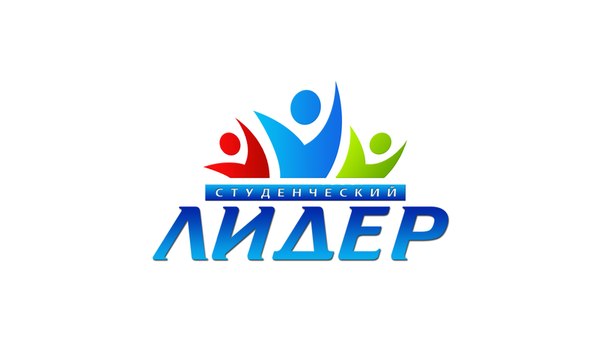 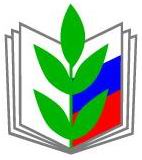 ПРОФСОЮЗ РАБОТНИКОВ НАРОДНОГО ОБРАЗОВАНИЯ И НАУКИ РОССИЙСКОЙ ФЕДЕРАЦИИ(ОБЩЕРОССИЙСКИЙ ПРОФСОЮЗ ОБРАЗОВАНИЯ)ИСПОЛНИТЕЛЬНЫЙ КОМИТЕТ ПРОФСОЮЗАПОСТАНОВЛЕНИЕПРОФСОЮЗ РАБОТНИКОВ НАРОДНОГО ОБРАЗОВАНИЯ И НАУКИ РОССИЙСКОЙ ФЕДЕРАЦИИ(ОБЩЕРОССИЙСКИЙ ПРОФСОЮЗ ОБРАЗОВАНИЯ)ИСПОЛНИТЕЛЬНЫЙ КОМИТЕТ ПРОФСОЮЗАПОСТАНОВЛЕНИЕПРОФСОЮЗ РАБОТНИКОВ НАРОДНОГО ОБРАЗОВАНИЯ И НАУКИ РОССИЙСКОЙ ФЕДЕРАЦИИ(ОБЩЕРОССИЙСКИЙ ПРОФСОЮЗ ОБРАЗОВАНИЯ)ИСПОЛНИТЕЛЬНЫЙ КОМИТЕТ ПРОФСОЮЗАПОСТАНОВЛЕНИЕПРОФСОЮЗ РАБОТНИКОВ НАРОДНОГО ОБРАЗОВАНИЯ И НАУКИ РОССИЙСКОЙ ФЕДЕРАЦИИ(ОБЩЕРОССИЙСКИЙ ПРОФСОЮЗ ОБРАЗОВАНИЯ)ИСПОЛНИТЕЛЬНЫЙ КОМИТЕТ ПРОФСОЮЗАПОСТАНОВЛЕНИЕПРОФСОЮЗ РАБОТНИКОВ НАРОДНОГО ОБРАЗОВАНИЯ И НАУКИ РОССИЙСКОЙ ФЕДЕРАЦИИ(ОБЩЕРОССИЙСКИЙ ПРОФСОЮЗ ОБРАЗОВАНИЯ)ИСПОЛНИТЕЛЬНЫЙ КОМИТЕТ ПРОФСОЮЗАПОСТАНОВЛЕНИЕ
22 марта 2016 г.
г. Москва
г. Москва
г. Москва
№ 4-12МеркуловаГалинаИвановна–Председатель ПрофсоюзаЧлены оргкомитета:Члены оргкомитета:Члены оргкомитета:ДудинВадимНиколаевич-заместитель Председателя ПрофсоюзаМарченко ВладимирЛеонидович–председатель Студенческого координационного совета при ЦС Профсоюза КлёноваИринаАдольфовна–заведующая отделом профессионального образования аппарата ПрофсоюзаГильгенбергВячеславАлександрович-главный специалист отдела профессионального образования аппарата ПрофсоюзаТемновЭдуардСергеевич-заместитель председателя Студенческого координационного совета ПрофсоюзаСидоренко ЕкатеринаВладимировна-заместитель председателя Студенческого координационного совета ПрофсоюзаАндрюшечкина НаталияМихайловна-председатель СКС Профсоюза в Приволжском федеральном округеМуртазин РустамАхметрашидович-председатель СКС Профсоюза в Уральском федеральном округеДробязко ИльяЮрьевич- председатель СКС Профсоюза в Южном федеральном округе№ п/пФедеральный округСроки проведенияМесто проведенияДальневосточный федеральный округ26-28 маяг. ХабаровскКрымский федеральный округ11-15 мая г. СимферопольПриволжский федеральный округ10-14 июляг. СаранскСеверо-Западный федеральный округ13-18 июляг. КалининградСеверо-Кавказский федеральный округ14-17 июняг. ПятигорскСибирский федеральный округ 04-07 июляг. НовосибирскУральский федеральный округ01-04 июляг. ТюменьЦентральный федеральный округ26–29 маяг. ОрелЮжный федеральный округ 06-10 июляг. МайкопНаименование конкурсаВремя проведения жеребьёвкиАвтопортретЗаблаговременно, но не позднее, чем за 1 день до проведения конкурсаПравовое ориентированиеВ момент проведения конкурса, перед его началомБлицВ момент проведения конкурса, перед его началомКонкурс «Автопортрет»БаллИванов И.И.10Петров П.П.8,5Сидоров С.С.6Федоров Ф.Ф.9Конкурс «Автопортрет»Жюри 1Жюри 2Жюри 3Жюри 4Средний баллРейтингИванов И.И.109,59109,631Петров П.П.8,57898,133Сидоров С.С.66676,254Федоров Ф.Ф.98988,502Конкурс «Автопортрет»Жюри 1Жюри 2Жюри 3Жюри 4Средний баллРейтингИванов И.И.1099937,03Петров П.П.9109937,03Сидоров С.С.66676,254Федоров Ф.Ф.1010101040,01№«Студенческий Лидер»Автопортрет ПереговорыПравовое ориентированиеБлицСумма рейтингов1.Иванов И.И.113272.Федоров Ф.Ф.2314103.Сидоров С.С.4421114.Петров П.П.324312№«Студенческий Лидер»Конкурс
1Конкурс
2Конкурс
3Конкурс
4Сумма рейтингов…………………6.Иванов И.И.3346167.Федоров Ф.Ф.353516…………………ВУЗ _________КОНКУРСАНТ ____________________________КРИТЕРИИ ОЦЕНКИБаллы по критериямОбщая оценкаАнализ профсоюзного членства - более 90% - 5 баллов- более 80% - 4 балла- более 70% - 3 балла- менее 70% -2 баллаМаксимально возможная оценка – 5 балловНаличие положения о первичной профсоюзной организации - 5 баллов- Наличие регистрации Положения – 5 баллов-Соответствие Положения о первичной организации Профсоюза Уставу Профсоюза - 5 балловМаксимально возможная оценка – 15 балловНаличие соглашения с администрацией Вуза – 3 балла- грамотность оформления Соглашения - 5 баллов- наличие документально оформленных дополнительных льгот и гарантий – 5 баллов- наличие анализа эффективности выполнения соглашения – 5 балловМаксимально возможная оценка – 18 балловДополнительные локальные нормативные документы, ориентированные на улучшение социально-экономического положения студентов - 5 балловМаксимально возможная оценка – 5 балловСоциальный паспорт студенчества Вуза- наличие -3 балла- дополнительные анкетные данные, иллюстрирующие положение студентов в Вузе - 4 баллов- анализ социального паспорта – 5 балловМаксимально возможная оценка – 8 балловФинансовая деятельность профкома- анализ приоритетов при расходовании средств - 5 баллов( средства на мотивационную работу, учебу, инф. работу) Максимально возможная оценка – 5 балловПланирование работы профкома-наличие анализа плана работы профкома -5 баллов- оформление плана: ежемесячные, ежеквартальные, годовые перспективные – 4 балла- актуальность вопросов, отраженных в планах – 4 балла- планы работы комиссий профкома – 3 баллаМаксимально возможная оценка – 16 балловУчеба профактива- направления в обучении – 2 балла- охват - 2 балла- актуальность (содержание учебы) -3 балла- регулярность – 3 баллаМаксимально возможная оценка – 10 балловИнформационная работа- наличие перспективной программы по организации информационной работы профкома – 5 баллов- наличие газеты, студ. радио, телевидения – 3 балла- уголок профкома – 2 балла-другие формы информационной работы – 3 баллаМаксимально возможная оценка – 13 балловМотивационная работа с целью увеличения профсоюзного членства- наличие материалов – 3 балла- методики – 4 балла- содержание - 5 балловМаксимально возможная оценка – 8 балловРабота по трудоустройству и решению проблем вторичной занятости студентов- наличие службы занятости в Вузе – 5 балла- студенческие (рабочие) отряды – 5 баллаМаксимально возможная оценка – 10 балловСтуденческие общежития- документы, согласованные с профкомом, регламентирующие жизнедеятельность студенческих общежитий – 3 балла- работа профкома по заселению – 3 балла- организация смотров-конкурсов в студгородках – 4 балла- организация спартакиад – 2 балла- наличие студенческих оперотрядов - 3 баллаМаксимально возможная оценка – 15 балловНетрадиционные формы работы профкомаМаксимально возможная оценка – 10 балловКачество оформления и полнота творческого отчетаМаксимально возможная оценка –10 балловФ.И.О., вуз конкурсанта________________________________Ф.И.О. и подпись эксперта________________________________